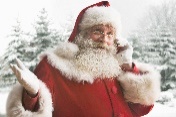 Town Council Meeting December 14, 2022 Public Hearing regarding the 2023 Budget, Liquor license for Lazy J and Town opting out of the FAMLI 6:45	7:00 pm Meeting (Following the public hearing)Zoom meeting for the public 958 684 9882 			
AgendaROLL CALLWanda Gofforth   John Paton    Gill Saunders   Jessica Hart   Tim Pobirk   Jeff Peed   Chris Johnson		Bruce Bair Public Works Director   Cally Gallegos Town Clerk		Public Hearing 6:45 (2023 Budget, liquor license for Lazy J,  & FAMLI Plan)CALL THE MEETING TO ORDERAPPROVAL OF THE AGENDACONSENT AGENDAMinutes DisbursementsNON-AGENDA ITEMSANNOUNCEMENTS – OLD BUSINESS* 2023 Budget Mayor will read Resolutions regarding budget.NEW BUSINESS* Lazy J Liquor License (Tavern License)FAMLI, Family and Medical leave insurance program Mayor will read the Resolution  PUBLIC NON - AGENDA ITEMSPublic WorksBoard MembersClerk Merry Christmas and Happy New Year.Mayor’s ReportPOSSIBLE AGENDA ITEMS FOR NEXT MEETING January 11, 2023@ 7:00pmADJOURNMENT *POSSIBLE ACTION ON ALL AGENDA ITEMS UNLESS OTHERWISE NOTED*